Correspondance :Dominique Pelletan      7, rue Carnot33160 St Médard en JallesTéléphone : 06 71 89 66 52Mail : assm.cyclotourisme@free.frSite : http://assm-cyclo.saintmedardasso.fr							Saint Médard en Jalles, le 05 Aout 2019Circulaire n°08/19Amis Cyclotouristes Bonjour,RENOUVELLEMENT DES LICENCES POUR 2019-2020Comme la dernière saison, pour pouvoir rouler dans le club vous devrez être affilié à une fédération soit UFOLEP, soit FF Vélo.1/ RENOUVELLEMENT DES LICENCES UFOLEP A partir du 1er Septembre 2019 vous devez renouveler  votre adhésion à UFOLEP Pour cette saison, pas de changement de tarif malgré la continuelle augmentation de nos fédérations85€ pour la licence cyclotourisme UfolepEt 125€ pour la licence cyclosport Ufolep   Payable par chèque libellé à l'ordre de : ASSM CYCLOTOURISMEVotre inscription ne sera prise en compte qu’avec le certificat médical comprenant la mention : absence de contre-indication à la pratique DU CYCLOTOURISME          ("Y compris en compétition" pour les licenciés cyclosport)Date butoir : 1er octobre 2019, passé ce délai vous ne serez plus assurés et ... ne devrez plus participer à nos entraînements.2/ RENOUVELLEMENT DES ADHESIONS DES MEMBRES HONORAIRES :On entend par membre honoraire un cycliste détenant une licence dans un autre club et qui souhaite venir rouler avec le club.A partir du 1er Septembre 2019 vous devez renouveler  votre adhésion Membre Honoraire pour les licenciés Ufolep et au 1er janvier 2020 pour ceux de la FF Vélo.60€ pour la carte club  Votre inscription ne sera prise en compte qu’avec  la photocopie de la licence de votre club dès qu'elle sera en votre possession.TOUS CES TARIFS SERONT AUGMENTES DE 10€ POUR LES RETARDATAIRES APRES LE 02 OCTOBRE 20193/ RENOUVELLEMENT DES LICENCES FF Vélo A partir du 1er JANVIER 2020 vous devrez renouveler  votre adhésion à la FFCT 	             85€ pour la licence FF Vélo petit braquet  (pas de changement par rapport à 2019).Pour la licence FF Vélo grand braquet  (assurance du matériel en plus) le tarif vous sera communiqué en fin d'année, dès la parution des nouveaux tarifs FF Vélo. Payable par chèque libellé à l'ordre de : ASSM CYCLOTOURISMEVotre inscription ne sera prise en compte qu’avec le certificat médical comprenant la mention : absence de contre-indication à la pratique DU CYCLOTOURISME* GROUPES DE NIVEAUX (Médoc)L’organisation des groupes de niveaux semble porter ses fruits avec des groupes restreints et homogènes ... pour la plupart du temps, pour rouler en toute sécurité.Pour les nouveaux et ceux qui n'ont toujours pas compris, il est bon de rappeler:Le groupe 1 :  rythme soutenu dans un esprit cyclosportif. Le groupe 2;   rythme soutenu mais plus régulier et sans esprit compétition. .  enfin le groupe 3  qui permet de rouler à rythme plus modéré dans un esprit cyclotouriste.Choisissez votre groupe et dans quel esprit vous souhaitez pratiquer le vélo.En revanche vous aurez à vous conformer aux règles de chaque groupe pour rouler ensemble.A noter sur vos agendasNOS BENEVOLESNous tenons à remercier encore et toujours nos volontaires qui ont aidé à ce que nos organisations soient de nouveau un succès pour cette saison 2019.Vous allez être encore mis à contribution pour cette fin d’année avec le forum des Associations le 7 septembre prochain (grande salle du Carré des Jalles à partir de 14h00), La JMD 2019 le 15 septembre, et  la Journée de clôture FF Vélo au Haillan le 6 octobre 2019. Le bureau  fera appel à vous pour ces manifestations.RAPPEL EN CAS D’ACCIDENTIl est impératif d'en aviser vos responsables de clubConsigner par écrit les circonstances de l’accident en précisant le lieu, la date, l’heure, le nom des témoins du sinistre le plus rapidement possible aux responsables du club.Penser à joindre votre numéro de sécurité sociale, le nom, l’adresse et vos n° d'adhérent de votre mutuelle et de votre assurance personnelle.Si vous êtes éloignés, envoyer un courrier directement à l’assurance sous 3 jours et prévenir le club qui régularisera la situation.TEMPS FORTS DU DEUXIEME SEMESTRE 2019* Samedi 7  septembreForum des associations organisé par la mairie de St Médard Rendez-vous au Carré des Jalles dès 14h00 afin de faire connaître notre club aux St Médardais.* Dimanche 8  septembreEn souvenir de nos amis Christian et Jacqueline, habituelle sortie au Camping "les Grands Pins" de LACANAUDépart 8h30 de LA GARE ROUTIERE pour un parcours commun à tous les participants vers Lacanau. Pour ceux qui souhaitent participer au repas, rendez-vous avec nos épouses vers 11h30 au camping, douche, apéro et repas en terrasse. Toutes les animations du camping seront à votre disposition l'après-midi (piscine, hammam, sauna, pétanque, bière en terrasse) etc. (Voir site du club)* Dimanche 15 septembre   La Jean Marie Derruau 2019 Cette année, nos parcours fléchés et sélectifs de 50, 80 et 100 km concoctés par Patrice, seront au menu, toujours sécurisés par nos motards. Ravitaillement pour le 50 km à l'école d'Avensan, et à la sortie de Cussac pour les 80 et 100 km.Encore un gros besoin « des forces vives du club » aux inscriptions, ravitaillements, signaleurs et motos, afin que cette journée soit de nouveau un succès.* Mercredi 19 septembre2019 Horaire d’hiver des entraînements   A partir du mercredi 18 septembre départ à 13h00 pour la rive droite et à 13h30 pour les 3 groupes "Médoc". Tous ces départs se font depuis  la gare cycliste. A NOTER : * le G2 part sur son parcours proposé avec un décalage de 5mn par rapport au G1 et G3.	 * Enfin, il semble nécessaire de rappeler que pour maintenir un peu de convivialité et de cohésion dans notre section, il serait bon de respecter les horaires, parcours proposés au calendrier, ainsi que le lieu de départ.* Vendredi 20 septembre 2019Assemblée générale du club : Elle se tiendra le Vendredi 20 septembre 2019 à 20h00 à la Salle SIMONE VEIL (Hastignan) plan d’accés sur le site du club A l’ordre du jour :Bilan moral Bilan financierRésultats de la saisonRenouvellement licencesDernières organisations 2019 et avant-projets 2020Questions diverses: (Envoyez nous ou préparez vos questions, remarques et      suggestions constructives) Inscriptions pour la soirée des récompenses de l’ASSM qui se tiendra à une date à confirmer en NovembreA l'issue de la réunion, les dernières licences UFOLEP et membres honoraires seront enregistrées.Egalement en fin de réunion, prise de commande vêtements  par Jean-Paul.* Dimanche 6 octobre  2019Journée de clôture FF Vélo avec le RAA : 3 parcours de 25, 65 et 85 km, départ de la salle de la Sablière au Haillan. Possibilité de repas à midi (à réserver)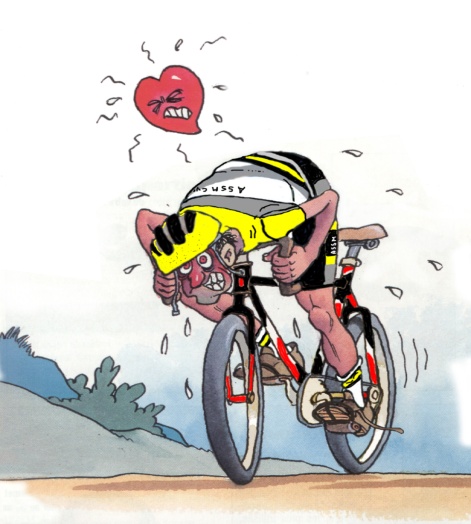 *En novembre 2019 (date à préciser)Soirée de remise des récompenses ASSM Amicalement.Votre bureauEvènementRemarques1er septembre A partir du 1er septembre ouverture des inscriptions UFOLEP-Avec le certificat médical.Tarif cyclotourisme UFOLEP> 85€Tarif cyclosport UFOLEP> 125€7 septembreForum des associationsCarré des Jalles  à partir de 14h00Samedi après-midi dès 14h00Appel à 2 ou 3 bénévoles (contacter Dominique)8 septembreSortie et repas LACANAUCamping "les Grands pins"Inscription pour le repas (20€/personne) avant le 30 Août  15 septembre « La Jean-Marie DERRUAU 2019 »dés 7 h salle J. BrelAppel aux bénévoles toujours  par Dominique20 septembre 2019Assemblée Générale du club(fin des inscriptions UFOLEP)Salle Simone VeilDébut 20h006 octobre 2019Journée de cloture FF VéloEn partenariat avec le RAAInscription pour le repas avant le 2 Octobre UU       UFOLEPAPAC UFOLEPChâteau Bétailhe72 Avenue de l’église Romane33370 Artigues-prés-BordeauxTéléphone : 05 56 79 00 22A         FF-VéloA    A envoyer dans les 5 jours au Cabinet GOMIS-GARRIGUES - 80 Allée des                                      Demoiselles 31400 TOULOUSETél   tel 05 61 52 88 60 - Fax : 05 61 32 11 77 - E-mail : 5R09151@Agents.Allianz.fr En   En cas de rapatriement au domicile du bénéficiaire, et préalablement à toute       intervention, téléphoner à :        Mondial Assistance au 01 42 99 08 05 en mentionnant le N° de contrat 49924439 et     le N° de protocole 921452 